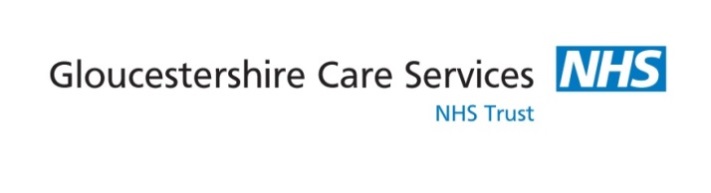 COMMUNITY SPECIALIST PALLIATIVE CAREOCCUPATIONAL THERAPY SERVICEREFERRAL FORM								Specialist Palliative Care Occupational TherapySouthgate Moorings  											2 Kimbrose WayGloucesterGL1 2DB01452 393852   Please email your referral to: 	PalliativeOTTeam@glos-care.nhs.uk PATIENT DETAILSREASON FOR SPECIALIST OCCUPATIONAL THERAPY REFERRAL (Overview of current situation & functional issues)Patient name:									Date of birth:In the event that all required information is not supplied, the referral form will be returned for completion.FOR OFFICE USE ONLYName:NHS No:NHS No:NHS No:Address (or inpatient sticker):Postcode:Telephone:Date of birth:Date of birth:Date of birth:Address (or inpatient sticker):Postcode:Telephone:Next of kin/carer:Next of kin/carer:Next of kin/carer:Address (or inpatient sticker):Postcode:Telephone:Contact No:Contact No:Contact No:Address (or inpatient sticker):Postcode:Telephone:Relationship:Relationship:Relationship:Current address (if different from above):Relevant family issues:Relevant family issues:Relevant family issues:Diagnosis (including date of diagnosis/site of metastases:Resus Status : Past Medical History:Past Medical History:Past Medical History:AWARENESS:Is the Patient aware of this referral?  Yes / NoHow much does the patient know about the diagnosis/Prognosis? (Please tick)How much does the patient know about the diagnosis/Prognosis? (Please tick)How much does the patient know about the diagnosis/Prognosis? (Please tick)AWARENESS:Is the Patient aware of this referral?  Yes / NoMost        □Little     □Nothing    □Referrer Name (Print):Telephone Number:Job Title & Place of Work:Date of Referral:TREATMENT DETAILS IF KNOWN:TREATMENT DETAILS IF KNOWN:Surgery:Surgery date:Chemotherapy:Commenced Yes / NoCompleted    Yes / NoRadiotherapy: Commenced Yes / NoCompleted    Yes / NoCurrent Medication:Investigations outstanding:CONSULTANTS:Who Else Is Involved in Patient’s Care?Date referral received:Priority level of intervention:Date registered & scanned on toSystmOne: